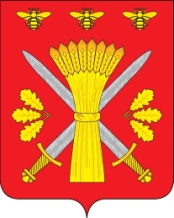 РОССИЙСКАЯ ФЕДЕРАЦИЯОРЛОВСКАЯ ОБЛАСТЬТРОСНЯНСКИЙ  РАЙОННЫЙ СОВЕТ НАРОДНЫХ ДЕПУТАТОВРЕШЕНИЕот 22 марта 2017  года                                                                       № 42с. ТроснаПринято на седьмом заседании районного Совета народных депутатов пятого созываОб отчёте начальника ОМВД Россиипо Троснянскому району об  оперативной обстановкена территории Троснянского района и результатах оперативно-служебной деятельности  за   2016 год»          Заслушав отчет начальника ОМВД России по Троснянскому району, подполковника полиции Н. Н. Федонина «Об оперативной обстановке на территории Троснянского района и результатах оперативно-служебной деятельности отделения полиции за  2016 год»,  Троснянский районный Совет народных депутатов РЕШИЛ:1.Отчёт «Об оперативной обстановке на территории Троснянского района и результатах оперативно-служебной деятельности отделения полиции за 2016 года» принять к сведению.2.Начальнику ОМВД России по об Троснянскому району принять дополнительные меры по увеличению показателя  раскрываемости преступлений, совершенных против собственности граждан. Совместно с органами муниципальной власти  и общественными объединениями активизировать работу по обеспечению правопорядка на территории сельских поселений района.3.Настоящее решение вступает в силу со дня его обнародования.Председатель районного Совета                                                      Глава района  народных депутатов                                                                                                  В. И. Миронов                                              А. И.Насонов